 Raymond Zoning Board of Appeals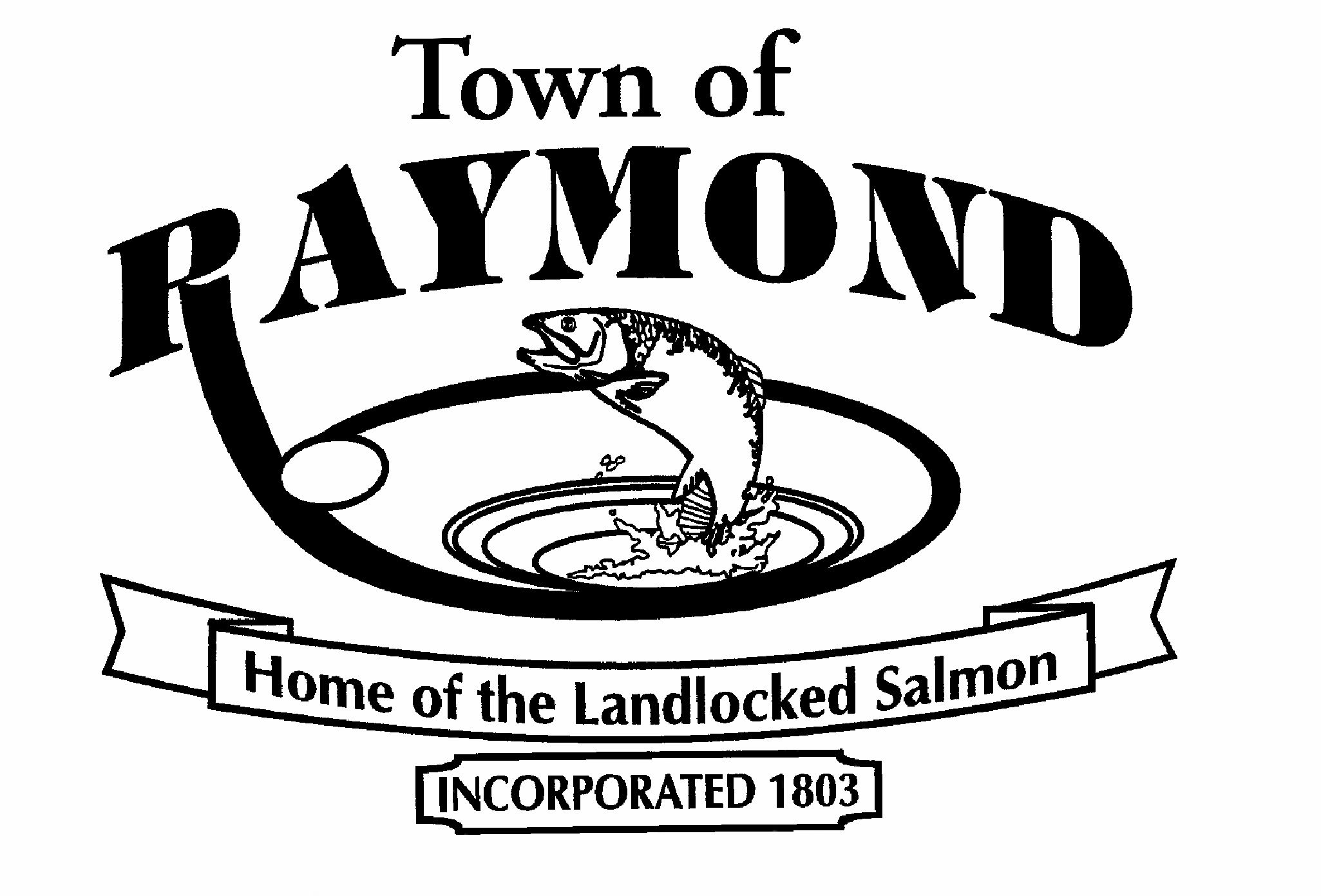 423 Webbs Mills RoadRaymond Broadcast StudioAGENDATuesday, August 31, 20217:00 pmCall to orderAnnual Election of Chair and Vice-ChairOld Business - NONENew BusinessAcknowledgement of MinutesMarch 25, 2019; May 20, 2019; July 29, 2019 & August 26, 2019September 29, 2020January 26, 2021; February 23, 2021 & March 31, 2021Approval of MinutesMay 25, 2021 	June 29, 2021	Review and Signing of Findings of Facts – 6/29/21 Meeting	Review and Signing of Finding of Facts – 5/31/21 Meeting	Interview of Dan Trzeciak for position on Board          Discussion regarding New Remote Meetings Law     5.	Code Enforcement Officer CommunicationsAdjournment